Foundations of FaithMatch each important concept of the Christian Faith with the correct verse(s). Some symbols have more than one verse. The BibleThe WayGodThe Gift of LifeThe CrossThe Grace of GodJesusThe Holy Spirit*Which symbol goes with which phrase? 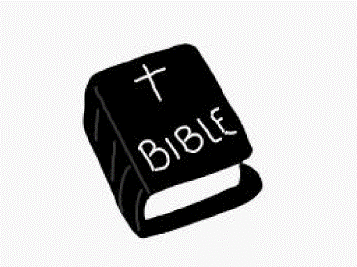 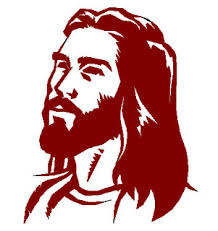 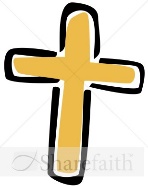 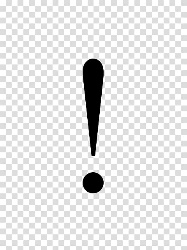 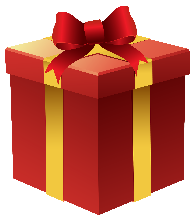 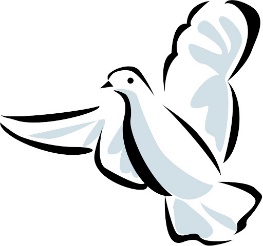 